Тема: Предложения по цели высказывания.Цель: : формировать представление о классификации предложений по цели высказывания; учить выделять предложения из потока устной и письменной речи, оформлять их границы; развивать орфографическую зоркость, речевой слух у учащихся, совершенствовать орфографические умения и навыки учащихся; воспитывать культуру общения, нравственные качества, интерес к литературе.Оборудование: иллюстративный материал ; раздаточный материал – предложения для орфографической работы; ИКТ.Ход урока      I.Организация класса.- Улыбнитесь, ребята, друг другу. Я надеюсь, что мы сможем создать с вами ситуацию успеха на уроке. Чтобы наша совместная работа была успешной, вспомним законы урока:1. Вести себя спокойно.2. Не выкрикивать.3. Быть терпеливым.4. Дать возможность высказаться своим товарищам.5. Уважать друг друга.        -Раз, два выше голова,         Три, четыре руки шире,         Пять, шесть тихо сесть.К нам на урок пришли мои помощники – герои из мультфильмов. Они приготовили для вас задания.II.Актуализация опорных знанийСоставление ассоциативного куста «Предложение». Это задание вам принес Незнайка.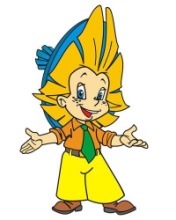                         законченная мысль                            словаточка                                                                                  смысл                связанные между собой                  большая буква    Задание от Буратино.      На доске карточки со словами.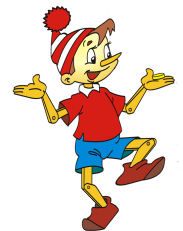 - Разделите слова на три группы - зачем, с какой целью мы произносим предложения.СООБЩИТЬ, ПОВЕСТВОВАТЬ, ИНФОРМИРОВАТЬ, ОБЪЯСНЯТЬ, РАССКАЗЫВАТЬ; СПРОСИТЬ, УЗНАТЬ, РАССПРОСИТЬ, ОПРОСИТЬ, РАЗВЕДАТЬ, ВЫСПРОСИТЬ; ПОВЛИЯТЬ, ПОБУДИТЬ К ДЕЙСТВИЮ, ЗАПРЕТИТЬ, ПРИКАЗАТЬ, ПОДЕЙСТВОВАТЬ, ПОСОВЕТОВАТЬ, ПОПРОСИТЬ.    III. Сообщение темы и целей урока.- В своей речи мы пользуемся предложениями. Но говорим мы их с разной целью, т.е.для чего-то. А вы можете сказать – с какой целью мы говорим предложения? А какими они бывают? Как бы вы назвали тему урока?- А вот ученые уже давно об этом думали. Давайте и мы, как ученые постараемся это выяснить.   IV.Работа над новым материалом- А для этого прочитаем  диалог между мамой и сыном. Найдем предложения:- то, которое первым произносит мама (Что ты кричишь?). Прочитайте его с правильной интонацией. - то, которым сын ей отвечает (Там в лесу кто-то дразнится). Прочитайте его с правильной интонацией. - то, в котором он просит ее, побуждает что-то сделать (Вот послушай…) Прочитаем с правильной интонацией.- Постараемся объяснить, зачем, с какой целью говорились эти предложения? ПРЕДПОЛОЖЕНИЯ ДЕТЕЙ. ЗАТЕМ УЧИТЕЛЬ УТОЧНЯЕТ: Общаясь друг с другом, мы говорим или пишем не просто так, а зачем-то, с какой-то целью. Иногда мы хотим о чем-то сообщить, иногда – спросить, а иногда побуждаем что-то сделать: просим, предлагаем, советуем, требуем."Поэтому предложения бывают разные по цели: если предложении о чем-то сообщает, повествует, то оно называется …( повествовательное); если в предложении о чем-то спрашивают, то оно называется … (вопросительное);если в предложении о чем-то просят, советуют, требуют, предлагают, то оно называется … (побудительное). Физминутка от 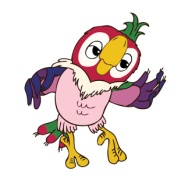 Раз – на цыпочки подняться.Надо всем, друзья размяться.2 – нагнулись до землиИ не раз, а раза три.3 – руками помахали.Наши рученьки устали.На 4 – руки в боки.Дружно делаем подскоки.5 – присели раза два.6 – за парты нам пора.- Какие предложения я использовала в физминутке?- Аргументируйте свой выбор.   V. Обобщение, закрепление и систематизация знаний.1. Работа в группах. Предложил 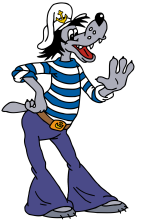 Поставьте нужные знаки препинания.Из-под них показался ежик (! ? .) Какой он запасливый  (! ? .) На его  иголках зазеленели яблоки (? ! .) В кустах послышался шорох (.! ?) Кто это там (. ! ? )2.Работа в парах с . Чтение предложений разных типов.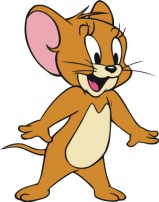 «БЕЛКА И МЕДВЕДЬ»- Ау, Медведь! Ты чего по ночам делаешь?- Я – то? Да ем.- А днём?- И днём ем.- А утром?- Тоже ем.- Ну, а вечером?- И вечером ем.- А когда же ты не ешь?- Да когда сыт бываю.- А когда же ты сыт бываешь?- А никогда.Физминутка ( музыкальная) от 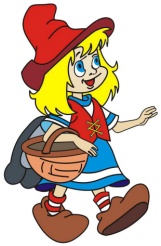 3.Работа в тетрадях. Составить и записать одно вопросительное и одно повествовательное предложения. А это задание от 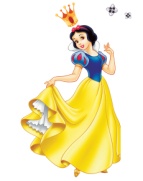            4. Вместе с  определите по началу предложения, каким оно будет.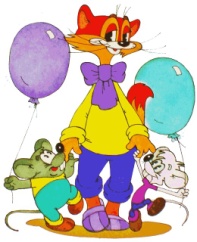 Кто стучится … ____________________________________________Перестаньте дразнить… _____________________________________Однажды мы … ____________________________________________Мойте фрукты … ___________________________________________Почему подснежники … _____________________________________VI. Итог урока- Заполните схему:          VII. Домашнее заданиеСоставить и записать 4  предложения , разных по цели высказывания.